PENGARUH KETIDAKPASTIAN LINGKUNGAN,SALING KETERGANTUNGAN DAN STRUKTUR ORGANISASIONAL TERHADAP KARAKTERISTIK SISTEM INFORMASI AKUNTANSI MANAJEMEN (Study Pada PT. Biofarma Di Kota Bandung)SKRIPSIUntuk Memenuhi Salah Satu Syarat Sidang AkhirGuna Memperoleh Gelar Sarjana Ekonomi Program Studi AkuntansiFakultas Ekonomi dan Bisnis Universitas PasundanOleh:LINA AGUSTIANI114020315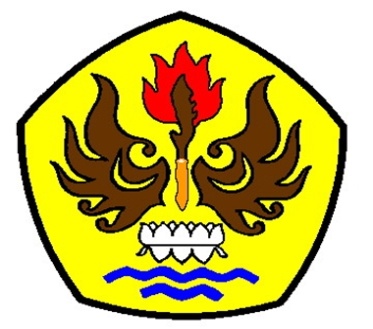 PROGRAM STUDI AKUNTANSIFAKULTAS EKONOMI DAN BISNISUNIVERSITAS PASUNDANBANDUNG2017